Wyższa Szkoła Administracji
w Bielsku-Białej, Filia w Stalowej Woli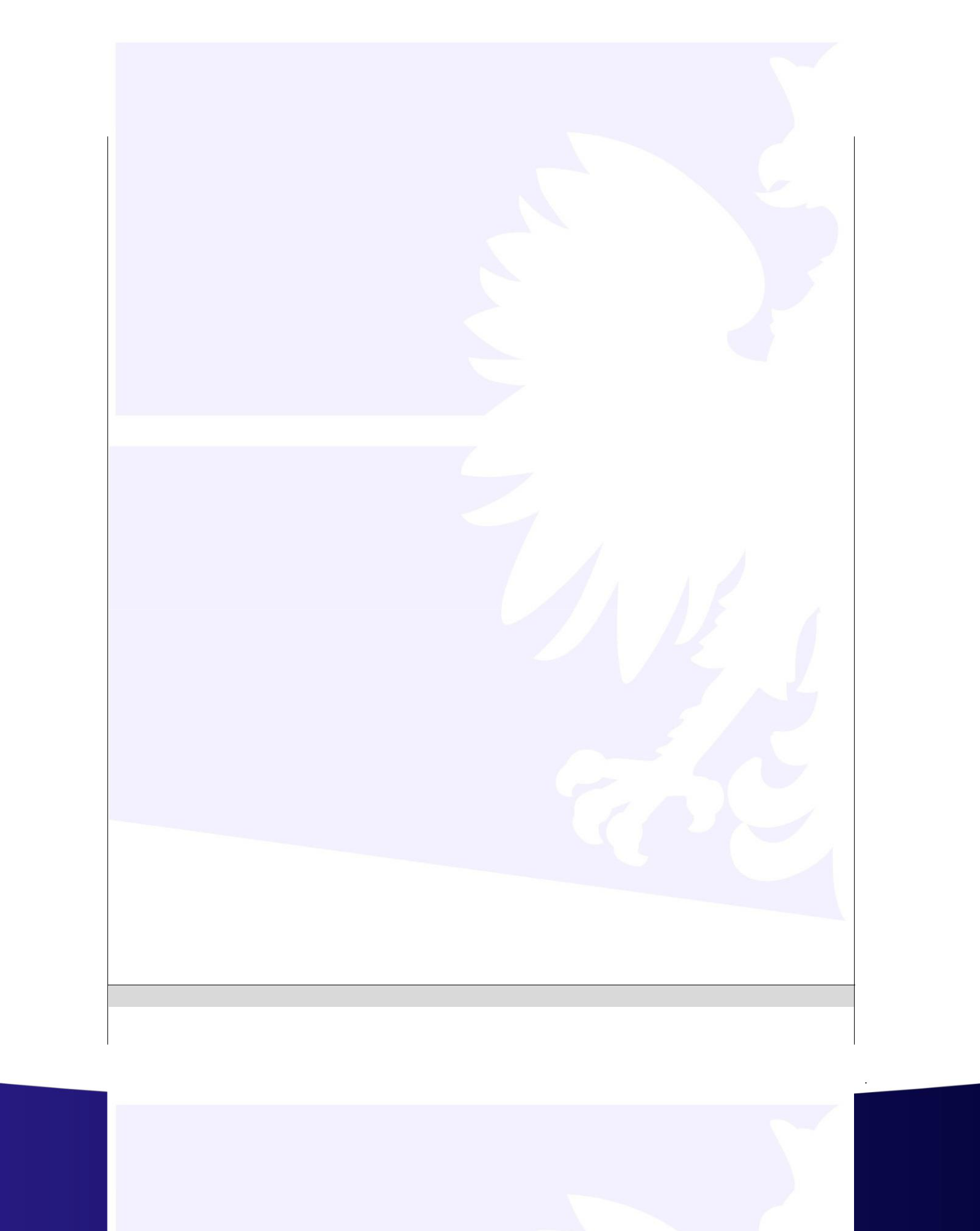 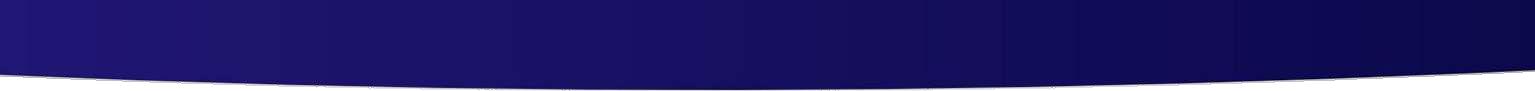 aleje Jana Pawła II 25a, 37-450 Stalowa Wola 

Proszę o przyjęcie mnie na studia podyplomowe w roku akademickim 2020/2021: Do podania załączam:Kserokopię dyplomu ukończenia studiówDowód osobisty (do wglądu)Potwierdzenie uiszczenia opłaty rekrutacyjnejPodpisaną klauzulę informacyjną RODOSuplement dyplomu lub inny dokument potwierdzający posiadanie przygotowania pedagogicznego do zawodu nauczyciela (w przypadku kandydatów na studia podyplomowe z zakresu pedagogiki specjalnej)Kserokopię orzeczenia o stopniu niepełnosprawności (informacja zostanie wykorzystana wyłącznie do celów sprawozdawczych PFRON. Oświadczam, że zapoznałem się z programem studiów, warunkami rekrutacji, regulaminem studiów oraz z warunkami płatności za studia, które dostępne są na stronie internetowej uczelni www.wsa.bielsko.pl/bip oraz w uczelni lub jej filii. W/w dokumenty są dla mnie w pełni zrozumiałe i akceptuję ich treść. Wyrażam/nie wyrażam* zgodę na przesyłanie informacji związanych 
z rekrutacją i jej wynikiem na adres poczty elektronicznej podany w niniejszym formularzu oraz na kontakt telefoniczny pod numerem telefonu podanym 
w niniejszym formularzu.  Stalowa Wola, dnia.Podpis kandydata……………………………………………..              Potwierdzam kompletność podania oraz załączników. Bielsko-Biała, dnia…………………………………………………………………………………………………../Podpis i pieczęć pracownika przyjmującego wniosek/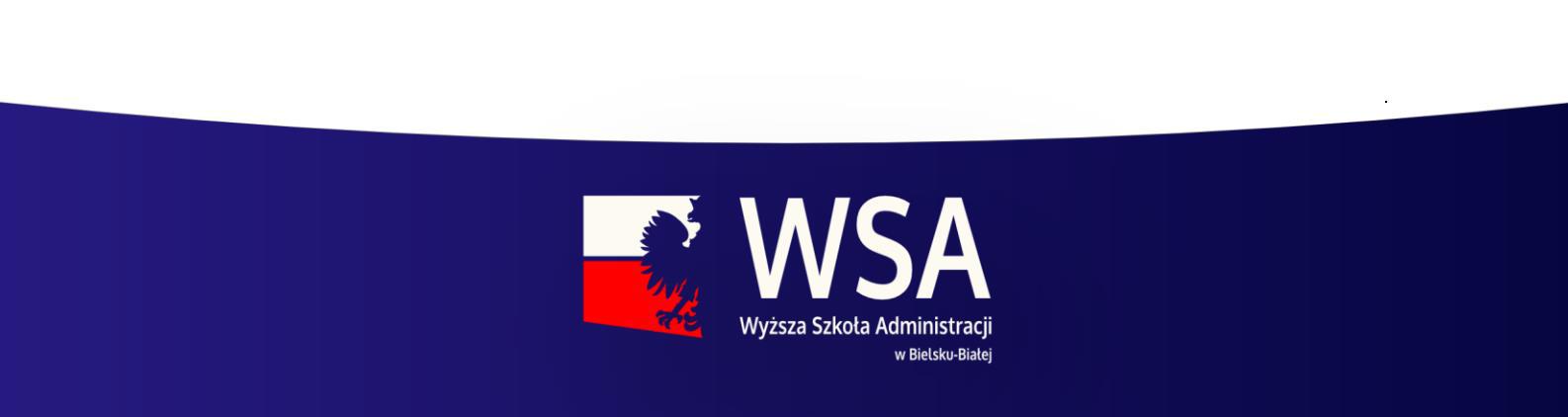 *Niepotrzebne skreślićKierunek/kierunki studiów podyplomowychKierunek/kierunki studiów podyplomowychKierunek/kierunki studiów podyplomowychKierunek/kierunki studiów podyplomowychIntegracja sensoryczna Integracja sensoryczna Technika dla nauczycieli Technika dla nauczycieli Język angielski w edukacji przedszkolnej i wczesnoszkolnej Język angielski w edukacji przedszkolnej i wczesnoszkolnej Terapia pedagogiczna i rewalidacyjna (pedagogika korekcyjna) Terapia pedagogiczna i rewalidacyjna (pedagogika korekcyjna) LogopediaLogopediaTyflopedagogikaTyflopedagogikaOrganizacja i zarządzanie w oświacie Organizacja i zarządzanie w oświacie Wychowanie fizyczneWychowanie fizyczneSurdopedagogikaSurdopedagogikaDane osobowe(wypełnić pismem drukowanym) Dane osobowe(wypełnić pismem drukowanym) Dane osobowe(wypełnić pismem drukowanym) Dane osobowe(wypełnić pismem drukowanym) Imię (imiona) 
Imię (imiona) 
NazwiskoNazwiskoNazwisko rodoweNazwisko rodoweData urodzeniaData urodzeniaMiejsce urodzeniaMiejsce urodzeniaImiona rodzicówImiona rodzicówNumer Pesel
Numer Pesel
Obywatelstwo
Obywatelstwo
Seria i numer dowodu osobistego 
Seria i numer dowodu osobistego 
Organ wydający dowód osobistyOrgan wydający dowód osobistyDane adresowe i kontaktowe Dane adresowe i kontaktowe Dane adresowe i kontaktowe Dane adresowe i kontaktowe Miejscowość 
Miejscowość 
Ulica i numer domu Ulica i numer domu Poczta i kod pocztowyPoczta i kod pocztowyMiastoWieśNumer telefonu Numer telefonu Adres emailAdres emailAdres do korespondencji  (wypełnić jeżeli inny niż zamieszkania)Adres do korespondencji  (wypełnić jeżeli inny niż zamieszkania)Adres do korespondencji  (wypełnić jeżeli inny niż zamieszkania)Adres do korespondencji  (wypełnić jeżeli inny niż zamieszkania)Posiadany stopień niepełnosprawności:Posiadany stopień niepełnosprawności:Posiadany stopień niepełnosprawności:Posiadany stopień niepełnosprawności:BrakLekkiUmiarkowanyZnacznyUkończone studia wyższe:Ukończone studia wyższe:Ukończone studia wyższe:Ukończone studia wyższe:Nazwa ukończonej uczelni wyższej Licencjat Inżynier MagisterWariant płatności czesnegoWariant płatności czesnegoJednorazowoSemestralnie6 rat12 rat